Структурное подразделение «Детский сад № 11 комбинированного вида» МБДОУ « Детский сад «Радуга» комбинированного вида»                                      Выполнила: Щуренкова О.Е.                                               Рузаевка 2017 г.        В  нашей подготовительной группе - проведение экспериментов стало нормой жизни, мы рассматриваем их не как развлечения, а как путь ознакомления детей с окружающим миром и наиболее эффективным способом развития мыслительных процессов. Эксперименты позволяют объединить все виды деятельности и все стороны воспитания, развивают наблюдательность и пытливость ума, развивают стремление к познанию мира, все познавательные способности, умение изобретать, использовать не стандартные решения в трудных ситуациях, создавать творческую личностью.Несколько важных советов:Проводить опыты лучше утром, когда ребенок полон сил и энергии;Нам важно не только научить, но и заинтересовать ребенка, вызвать у него желание получать знания и самому делать новые опыты;Объясните ребенку, что нельзя пробовать на вкус неизвестные вещества, как бы красиво и аппетитно они не выглядели;Не просто покажите ребенку интересный опыт, но и объясните доступным ему языком, почему это происходит;Не оставляйте без внимания вопросы ребенка – ищите ответы на них в книгах, справочниках, Интернете;Там, где нет опасности, предоставляйте ребенку больше самостоятельности;Предложите ребенку показать наиболее понравившиеся опыты друзьям;      8. И самое главное: радуйтесь успехам ребенка, хвалите его и поощряйте желание учиться. Только положительные эмоции могут привить любовь к новым знаниям.                Опыт №1. 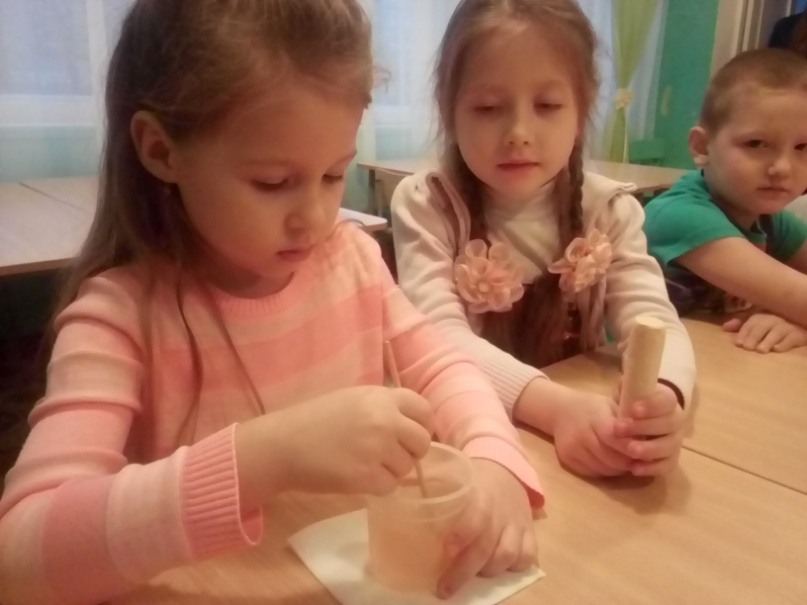      Для зрелищного опыта нам пригодится небольшой кусочек мела. Опустите мел в стакан с уксусом и понаблюдайте, что получится. Мелок в стакане начнет шипеть, пузыриться, уменьшаться в размере и вскоре совсем исчезнет.      Мел это известняк, при соприкосновении с уксусной кислотой он превращается в другие вещества, одно из которых – углекислый газ, бурно выделяющийся в виде пузырьков.              Опыт №2. 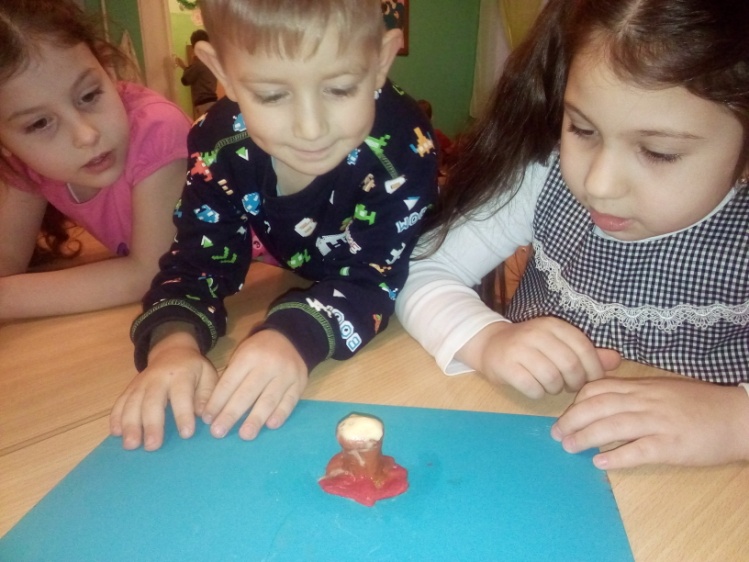 Необходимый инвентарь:Вулкан:- Конус слепить из пластилина (можно взять уже однажды использовавшийся пластилин)- Сода, 2 ст. ложкиЛава:1. Уксус 1/3 стакана2. Красная краска, капля3. Капелька жидкого моющего средства, чтобы вулкан лучше пенился;              Опыт №3. 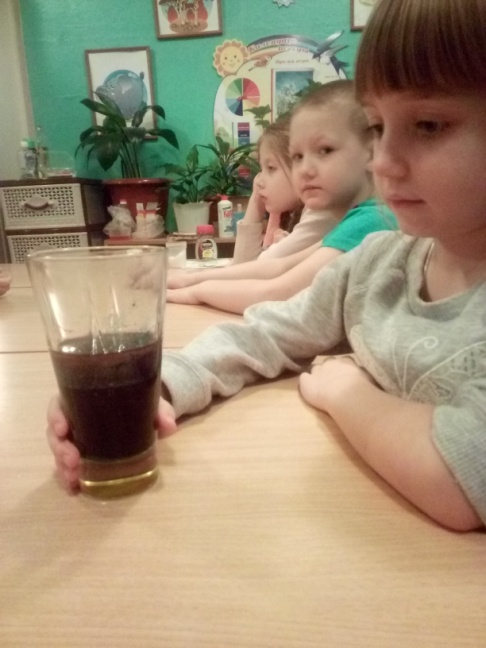       Нужны: Соль, вода, стакан растительного масла, несколько пищевых красителей, большой прозрачный стакан.      Опыт: Стакан на 2/3 наполнить водой, вылить в воду растительное масло. Масло будет плавать на поверхности. Добавить пищевой краситель к воде и маслу. Потом медленно всыпьте 1 чайную ложку соли.      Объяснение: Масло легче воды, поэтому плавает на поверхности, но соль тяжелее масла, поэтому, когда добавляете соль в стакан, масло вместе с солью начинает опускаться на дно. Когда соль распадается, она отпускает частицы масла и те поднимаются на поверхность. Пищевой краситель поможет сделать опыт более наглядным и зрелищным.                    Опыт №4. 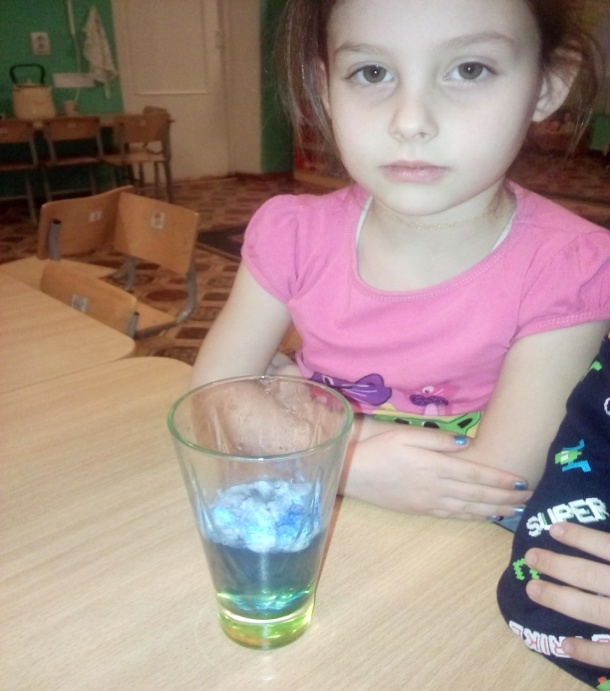       Дети будут в восторге от этой простой забавы, объясняющей им, как идет дождь (схематично, конечно): сначала вода накапливается в облаках, а потом проливается на землю. Этот "опыт" можно провести и на уроке природоведения, и в детском саду в старшей группе и дома с детьми всех возрастов - он зачаровывает всех, и дети просят повторить его снова и снова. Так что, запаситесь пеной для бритья.     В банку налейте воды примерно на 2/3. Выдавите пену прямо поверх воды, чтобы она стала похожа на кучевое облако. Теперь пипеткой на пену накапайте (а лучше доверьте это ребенку) окрашенную воду. И теперь осталось только наблюдать, как цветная вода пройдет сквозь облако и продолжит свое путешествие ко дну банки.                Опыт №5.  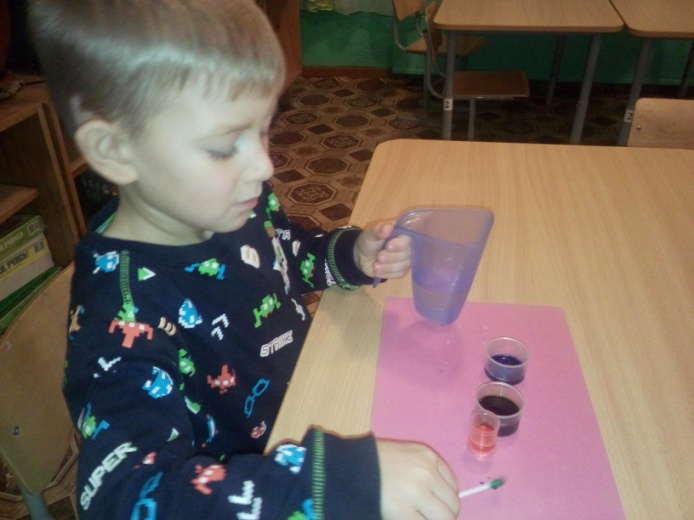       Мелко нарезанную капусту кладем в стаканчик и заливаем кипятком на 5 минут. Процеживаем сквозь тряпочку настой из капусты.В другие три стаканчика наливаем холодную воду. В один стакан добавляем немного уксуса, в другой, немного соды. Добавляем капустный раствор в стакан с уксусом – вода покраснеет, добавляем в стакан с содой – вода окрасится в голубой цвет. Добавляем раствор в стакан с чистой водой – вода останется темно-синей.                         Опыт №6.   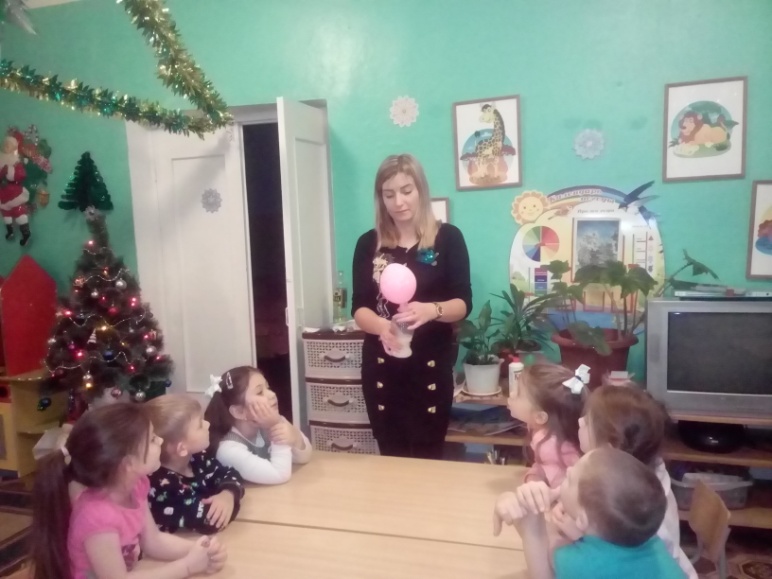 1.Налей воду в бутылку и раствори в ней чайную ложку пищевой соды.2. В отдельном стакане смешай сок лимона с уксусом и вылей в бутылку.3. Быстро надень шарик на горлышко бутылки, закрепив его изолентой. Шарик будет надуваться. Пищевая сода и сок лимона, смешанный с уксусом, вступая в реакцию, выделяют углекислый газ, который и надувает шарик.                     Опыт №7. 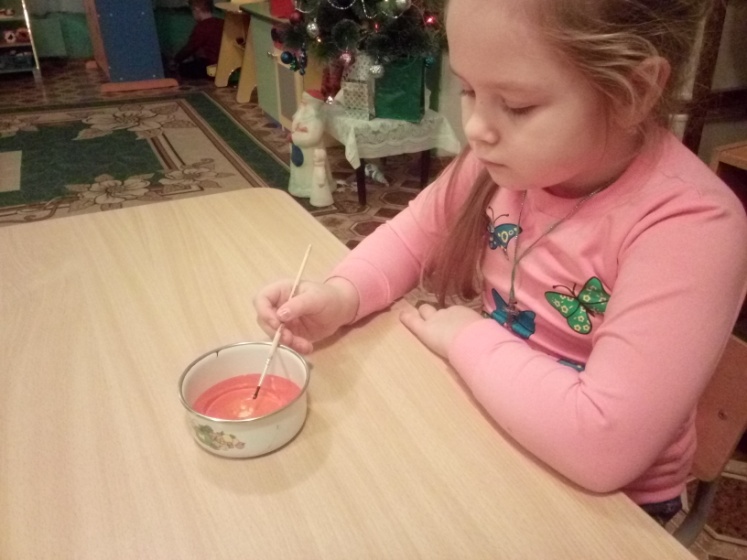 Нужны: Цельное молоко, пищевые красители, жидкое моющее средство, ватные палочки, тарелка.Опыт: Налить молоко в тарелку, добавить несколько капель разных пищевых красителей. Потом надо взять ватную палочку, окунуть в моющее средство и коснуться палочкой в самый центр тарелки с молоком. Молоко начнет двигаться, а цвета перемешиваться.Объяснение: Моющее средство вступает в реакцию с молекулами жира в молоке и приводит их в движение. Именно поэтому для опыта не подходит обезжиренное молоко.